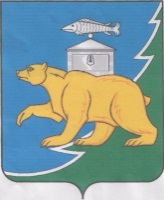 Российская ФедерацияСобрание депутатов Нязепетровского муниципального районаЧелябинской области                                                                  Р Е Ш Е Н И Е от 25 марта 2024 года № 580г. НязепетровскСобрание депутатов Нязепетровского муниципального района РЕШАЕТ:1. Внести в порядок предоставления дополнительных мер социальной поддержки отдельным категориям граждан в связи с проведением специальной военной операции на территориях Донецкой Народной Республики, Луганской Народной Республики, Запорожской области, Херсонской области и Украины, за счет средств бюджета Нязепетровского муниципального района, утвержденного решением Собрания депутатов Нязепетровского муниципального района  от 29.09.2023 г. № 484  следующие изменение и дополнение: 1) пункт 5 изложить в следующей редакции:  «Лицам, указанным в пункте 2 настоящего Порядка, единовременная выплата предоставляется, если обращение за ней последовало до истечения двух лет со дня окончания прохождения ими военной службы по контракту, заключенному с Министерством обороны Российской Федерации в период с 01 сентября 2023 года по 31 декабря 2023 года для прохождения военной службы, или военной службы по контракту, заключенному с Министерством обороны Российской Федерации в период прохождения военной службы по призыву, но не ранее 01 сентября 2023 года и не позднее 31 декабря 2023 года, для прохождения военной службы. В случае, если указанные лица не обратились за получением единовременной выплаты в течение пяти рабочих дней со дня заключения указанных контрактов с Министерством обороны Российской Федерации,  право на обращение за предоставлением единовременной выплаты предоставляется их супругам, а при их отсутствии - одному из родителей.2)  дополнить пунктом 8 следующего содержания:«Информация о единовременной выплате гражданам, заключившим контракт с Министерством обороны Российской Федерации в период с 01 сентября 2023 года по 31 декабря 2023 года размещается в «Государственной информационной системе «Единая централизованная цифровая платформа в социальной сфере». Размещение и получение указанной информации в Государственной информационной системе «Единая централизованная цифровая платформа в социальной сфере осуществляются в соответствии с Федеральным законом «О государственной социальной помощи».            2. Настоящее решение подлежит официальному опубликованию на официальном сайте Нязепетровского муниципального района (www.nzpr.ru, регистрация в качестве сетевого издания: Эл. № ФС77-81111 от 17.05.2021 г.).            3. Контроль за исполнением решения возложить на постоянную комиссию Собрания депутатов по мандатам, регламенту, законности и местному самоуправлению (Салатов Д.И.).Глава Нязепетровскогомуниципального района                                                                                          С.А. Кравцов  Председатель Собрания депутатовНязепетровского муниципального района                                                            А.Г. БунаковО внесении изменения в решение Собрания депутатов Нязепетровского муниципального района от 29.09.2023 г. № 484